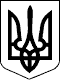 76 СЕСІЯ  ЩАСЛИВЦЕВСЬКОЇ СІЛЬСЬКОЇ РАДИ7 СКЛИКАННЯРІШЕННЯ12.09.2018р.                                         с. Щасливцеве                                   № 1195Про надання дозволу на розробку проектуземлеустрою щодо передачі в орендуземельної ділянки для будівництва повітряноїлінії АТ «Херсонобленерго»  Розглянувши клопотання АТ  “Херсонобленерго” схему електропостачання, керуючись ст.12. 19. 65,76,98,99,100 Земельного кодексу України та ст. 26 Закону України «Про місцеве самоврядування в Україні» сесія сільської радиВИРІШИЛА:1.Дати дозвіл АТ  «Херсонобленерго» на розробку проекту землеустрою щодо відведення в оренду земельних ділянок в оренду строком на 49 років для будівництва опор ПЛ-10кВ Л-692 ПС-35/10кВ «Щасливцево» у кількості чотирьох штук (площа ділянки під опору  0,0004га) загальною орієнтовною площею 0,0016га, розташованих за адресою с. Генічеська Гірка, Генічеського району Херсонської області на території Щасливцевської сільської ради кадастровий номер 6522186500:11:005:0226  згідно договору про приєднання № *** від 26.02.2018р. укладеного з ***2.АТ  «Херсонобленерго» протягом місяця звернутись до землевпорядної організації, яка має відповідний дозвіл на виконання цих робіт  розробку проекту землеустрою  щодо передачі в оренду вищезазначеної земельної ділянки.                               3.Контроль за виконанням рішення покласти на комісію з питань регулювання земельних відносин та охорони навколишнього середовища..Сільський голова                                                                        В.О.Плохушко